MONTHLY BUSINESS PLAN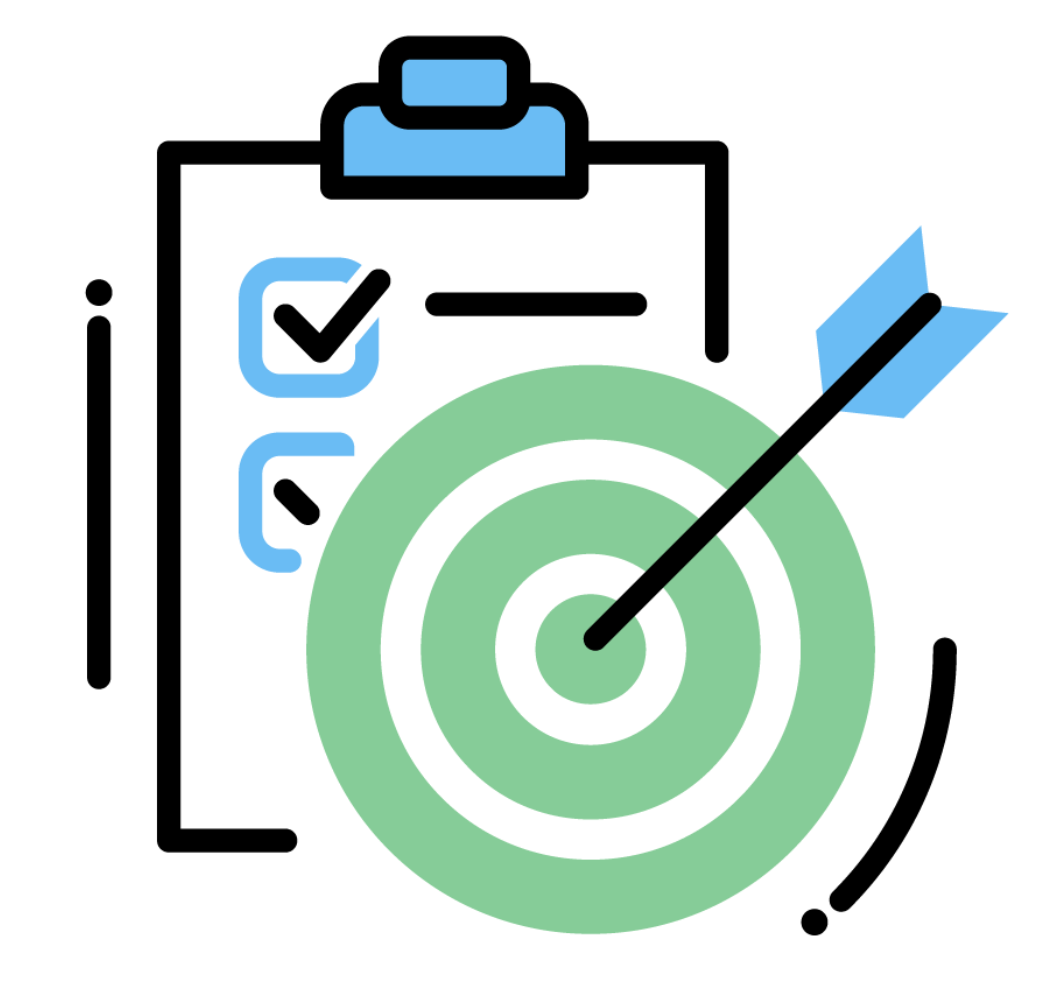 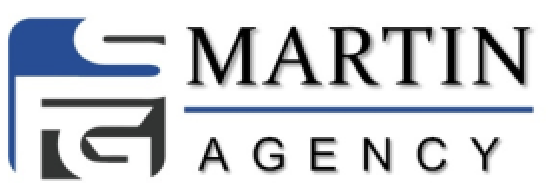 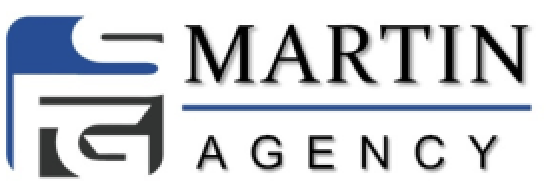 Immediate Upline name:           	Current Contract Level:        FT/PT?MONTHLY APV TARGET:INCOME PROJECTION: WEEKLY BUDGET FOR LEADS: Gmr?WEEKLY APPT COMMITMENT:AGENCY BUILDING:TEAM TARGET THIS MONTH: MONTHLY BUDGET FOR BUILDING:           Resources?WEEKLY INTERVIEW COMMITMENT:EVENTS:When is the next corporate overview? Goal is 10 on the next corp. overview. How are you doing towards that? Conf tix sold this week?          Conf tix sold total? 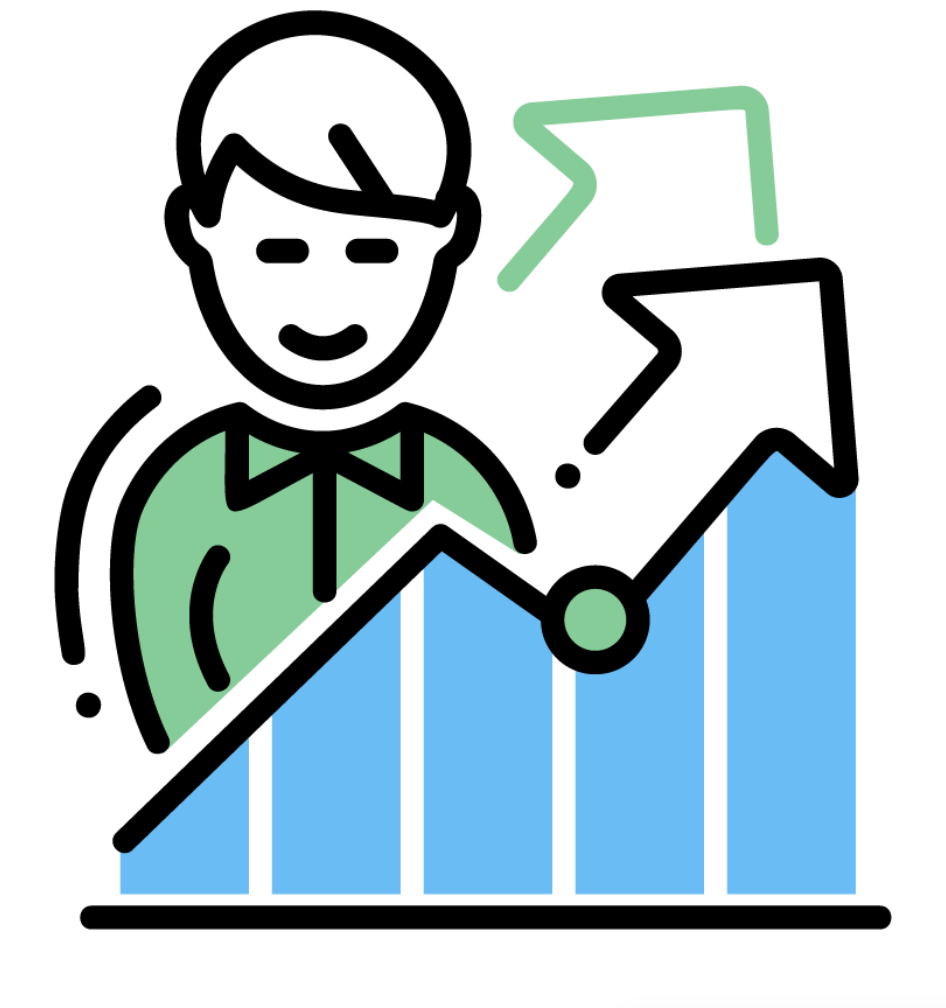 OVERALLWhat went well: 
What didn’t go so well:  Action Plan: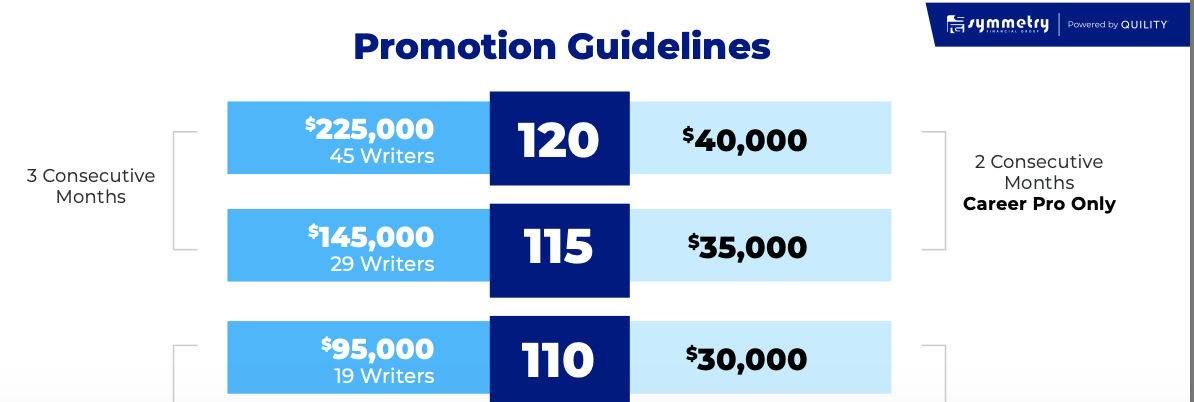 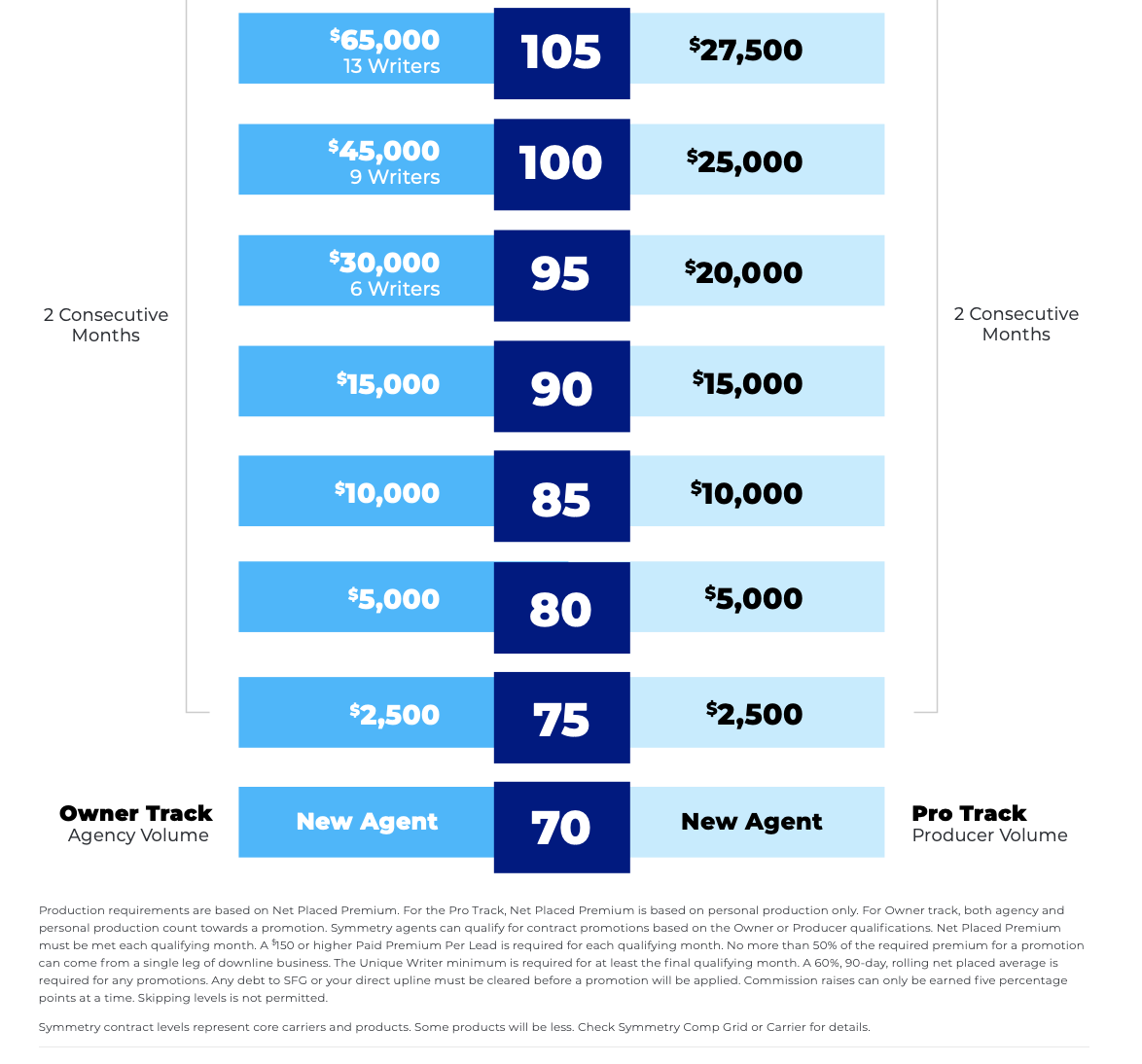 SLINGSHOT TO DENVER FOR CONTRACT LEVELS 70-80%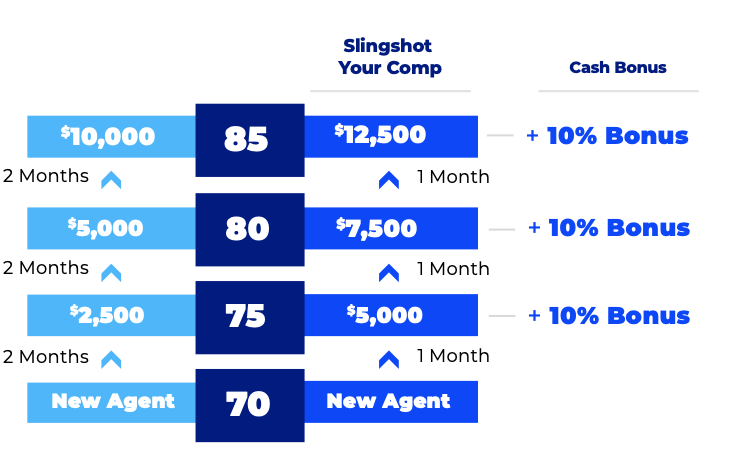 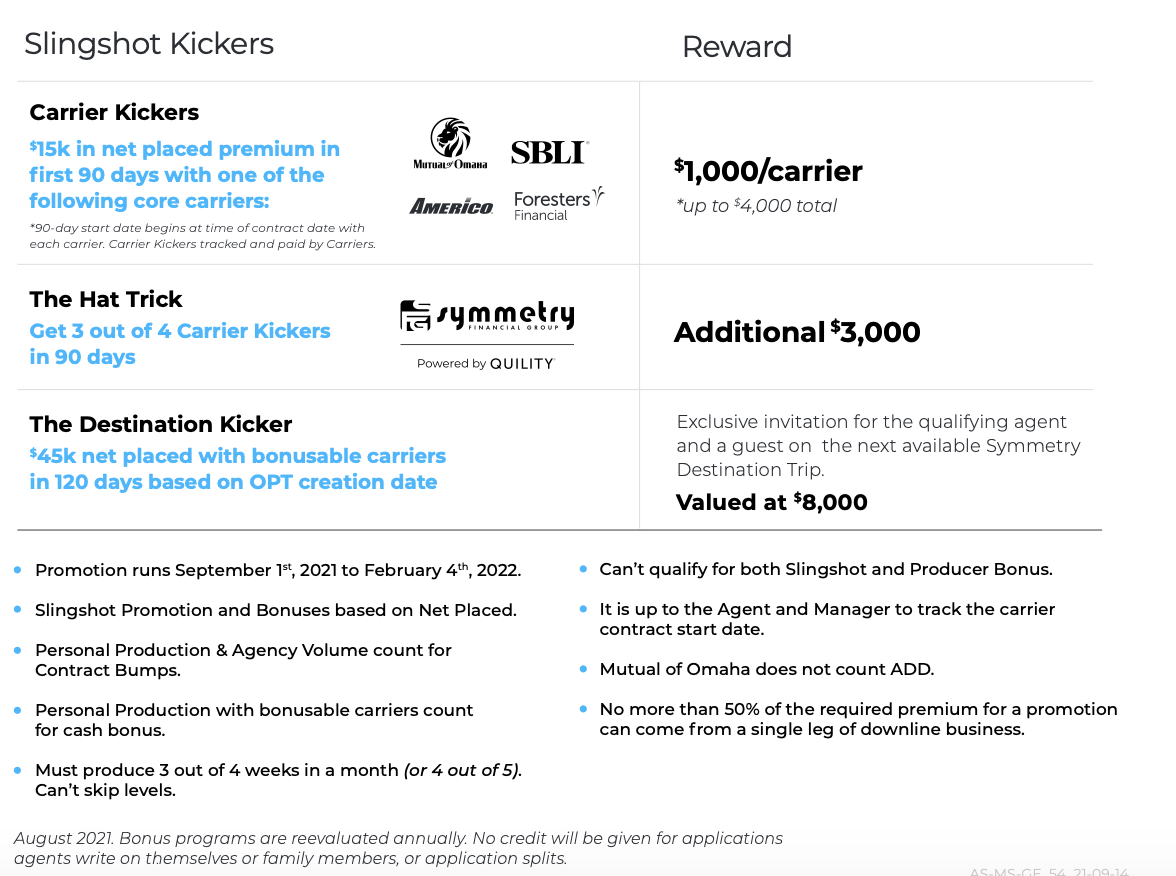 